Februar y      2023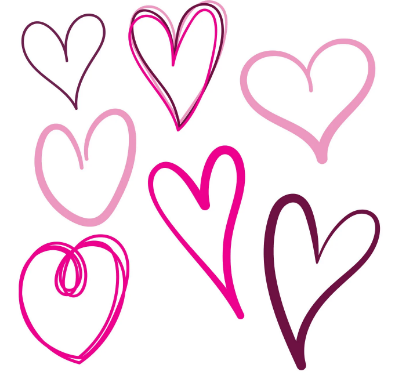 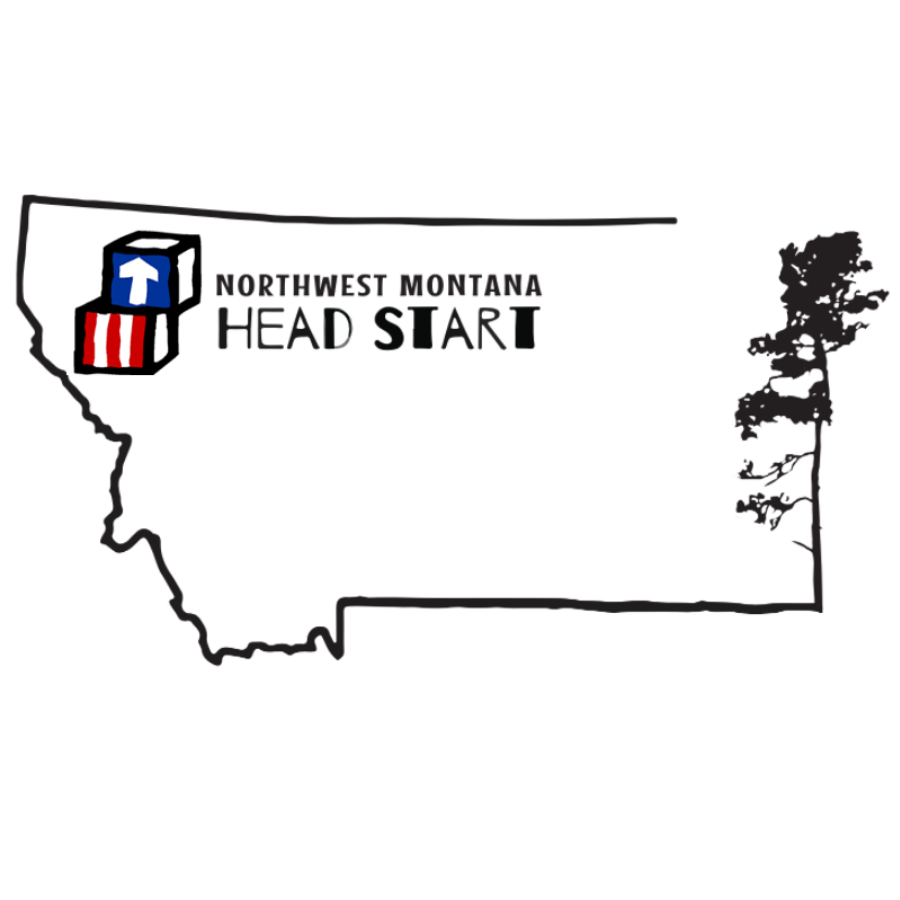 montuewedthuHOM: BEETS0102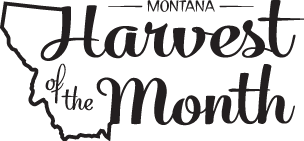 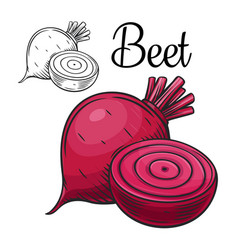 B: Oatmeal, Peaches, MilkL: Ham, Scalloped Potatoes, WW Rolls, Pineapple, Milk   S: Chips & Salsa, MilkB: Swirl Bread, Applesauce, MilkL:  Cold Cheese Sandwiches, Tomato Soup, Grapes, MilkS: Banana Bread, Milk06070809B: Turkey Sausage Egg Muffin, Pineapple, Milk L: Beefy Rice Casserole, Carrots & Celery, Plums, MilkS: Breadsticks, Marinara, MilkB: Bagel, Mandarin Oranges, Milk L:  Tuna Sandwiches, Cucumbers, Apples, MilkS: Cottage Cheese, WW Crackers, MilkB: Cream of Wheat, Peaches, MilkL: Spaghetti, Green Beans, Pears, MilkS: WW English Muffin with Peanut Butter, MilkB: Blue Berry Bran Muffin, Applesauce, MilkL: Chicken & Wild Rice Soup, WW Crackers, Oranges, MilkS: BEET Bread, Apple slices, Milk 13141516B:  Mixed Berry Yogurt Parfait, MilkL: Sloppy Joes, WW roles, Broccoli, Peaches, Milk S: Blueberry Bagels & Cream Cheese, MilkB: Corn Chex, Pears, MilkL: Drumsticks, Mac n Cheese, Snap Peas, Apples, MilkS: Peanut Butter Pretzels & MilkB: Cheesy Scrambled Eggs, Oranges, MilkL: Pork Yakisoba Noodles, Steamed Broccoli, Pineapple, MilkS: Walnut Banana Bread, MilkB: Cream of the West, Strawberries, MilkL: Turkey, Cheese & Lettuce Sandwiches, Cucumbers, Bananas, Milk!S: Chex Mix, Milk 202122Moms for Muffins      23No SchoolPresident’sDayB: Cinnamon Bread, Applesauce, Milk L: Black Bean Enchiladas, BEET Salad, Peaches, MilkS: Yogurt, Strawberry parfait, MilkB: Cranberry Scones, Oranges, MilkL: Alfredo Cheese Pizza, Broccoli, Pears, MilkS: Cheese Quesadilla WW, MilkB: Scrambled Eggs, Muffins, Cantaloupe, MilkL: Beef Stew, WW Rolls, bananas, MilkS: BEET Muffins, Milk2728FRIDAY Full Day       Make-Up Day       24B: WW Breakfast Pizza with Pineapple MilkL: Chicken Penne, Broccoli, Tropical Fruit, Milk   S: WW crackers, Cottage Cheese, Cucumbers, Milk B: Biscuits, Ham, Pineapple, MilkL: Baked Ziti, WW rolls, Apples, MilkS: BEET Smoothies, Graham Crackers, Milk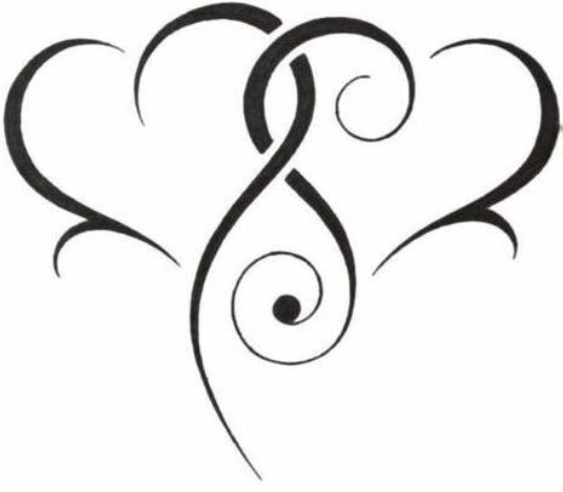 B: Baked WW French Toast, Applesauce, MilkL: Brown Sugar Glazed Ham, Rolls, Green Salad, Peaches, MilkS: WW Bagels & Cream Cheese, Milk